Лабораторная работа№2.«Заголовки в HTML»Цель:закрепить знания о структуре HTML документа;познакомиться с применением заголовков на веб странице;Ход работы.на локальном диске создайте папку Lab_2в папке Lab_2 создайте файл index.html, который содержит структуру HTMLдокумента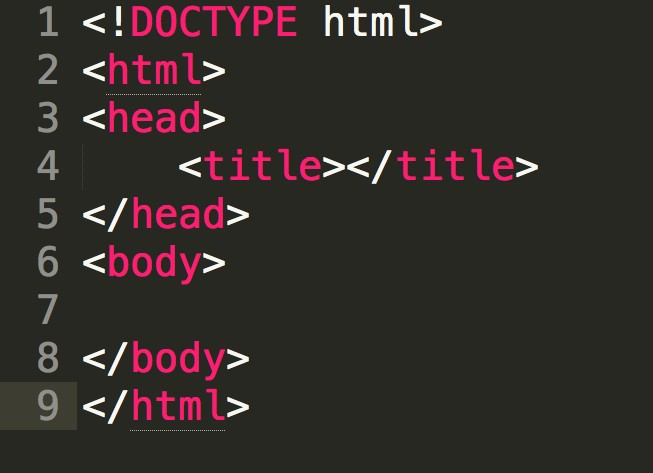 Сохраните данный как html документ с кодировкой UTF-8В теге <TITLE> напишите свою фамилию.в тег <BODY> напишите следующий код: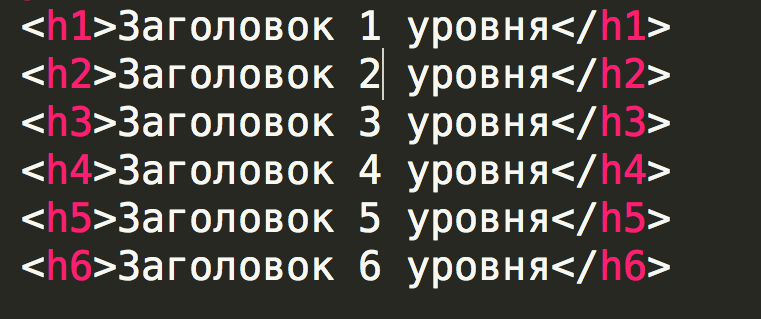 сохраните файл и запустите в браузере.Практическое задание.Вам необходимо создать страницу которая:в качестве названия вкладки содержит вашу фамилию.фон страницы залит серым цветомтекст на странице синийна странице выводятся следующие данныеФамилия имя (заголовком 1 уровня)Дата рождения (заголовок 2 уровня)Специальность (заголовок 2 уровня)О себе (заголовок 3 уровня)Файл сохранить в папке Lab_2 с названием Index2.htmlОтчет по практическому заданию должен содержать описание ваших действий при выполнении практического задания с приложенным итоговым скрином экрана.